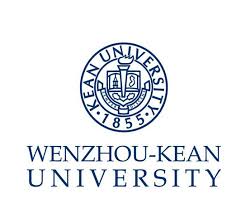 Job Description – CNCC Course Instructor & Admin IV (Course: Chinese Philosophy)Department: Chinese Curricula Center     Report to: Associate Director (CNCC)Position SummaryAssist in establishing CNCC curriculum, assist in organizing the teaching;Formulate teaching plans, course outlines and instruct on course Chinese Philosophy and responsible for the relative research work; Assist in organizing student social practices;Provide students with developmental suggestions according to timely evaluation;Complete other work assigned by superiors.QualificationRequired QualificationMaster or above, major in philosophy;CET 6 or above, certain English writing and speaking ability, strong teaching and research abilityPreferred Qualification With at least three years relative teaching experience in Sino-foreign higher education institutions.岗位书 – 文化教学与管理IV 《辩与思》部门：国情中心                                    汇报：文化教学与管理副主任岗位职责：协助建设国情与文化教育体系，协助国情与文化教学组织；制定《辩与思》教学大纲，承担课程教学及相关科研；（3）  协助组织学生社会实践； (4)   对学生进行定期考核和评估，并给出一定发展建议；（5）  完成交办的其他相关工作。聘任条件：必备条件（1） 硕士及以上学位，哲学类专业； （2） 大学英语六级以上，一定英文书面及口头表达能力，较强教学及科研能力。优先条件（1）  具备3年以上中外合作高校思政课教学经历。